28 октября 2015 года на базе  МОУ «Сумпосадская СОШ» состоялось  методическое объединения учителей начальных классов Сумпосадской образовательной волостиУчастники – учителя начальных классов волости, старший воспитатель дошкольной группы, администрацияТема « Концепция развития математического образования в начальной школе»Задачи: реализация Концепции развития математического образования в начальной школе;воспитание у обучающихся потребностей    математических знаний в разных жизненных ситуациях;охват математическим образованием всех учащихся,  независимо от их способностей.         Урок математики, тема «Определение начала, конца и продолжительности»,  4 класс, учитель  Наумова Алимпия Геннадьевна. Структура урока соответствовала системно-деятельностной основе..Метод вхождение в учебную деятельность на уроке организован через сложное затруднение учебного действия. Учащиеся проектировали  свою учебную деятельность, возникшие трудности разрешали  с помощью товарищей (работа в парах), эмоциональный настрой положительный, использовалась  индивидуальная работа, фронтальная работа. Познание нового шло  поэтапно: в ходе совместной деятельности, парной работы, самостоятельной и анализа своих достижений учениками. На рефлексивно-оценочном  этапе умело была организована самооценка своей деятельности, а самое главное – намечены дальнейшие цели (изучение «секунды»).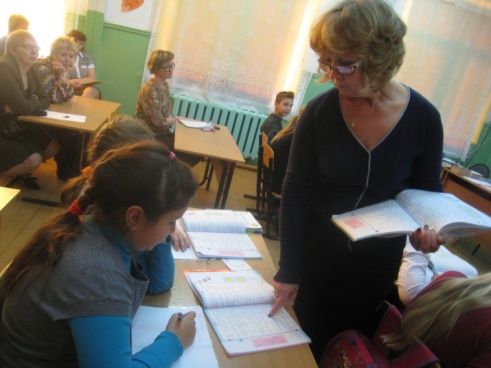 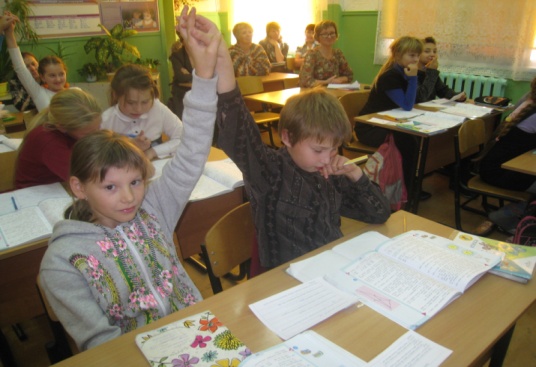 Мероприятие «Осень. Весёлая математика», 1-3 классы, учитель Баканова О. В ходе анализа коллеги отметили:  широкий спектр решения логических задач посредством игровой деятельности, предоставление задач жизненно необходимых, охват учащихся разного уровня способностей.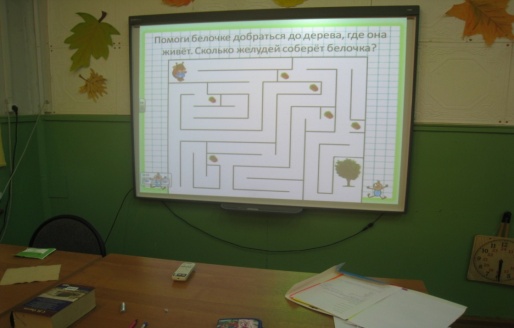 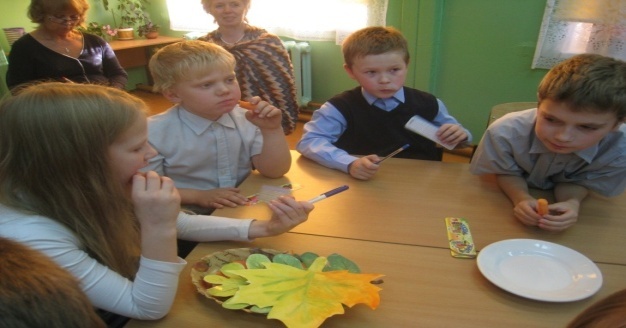 В ходе круглого стола прошёл обмен опытом по началу реализации Концепции развития математического образования в начальной школе во всех образовательных учреждениях волости. Фото на память.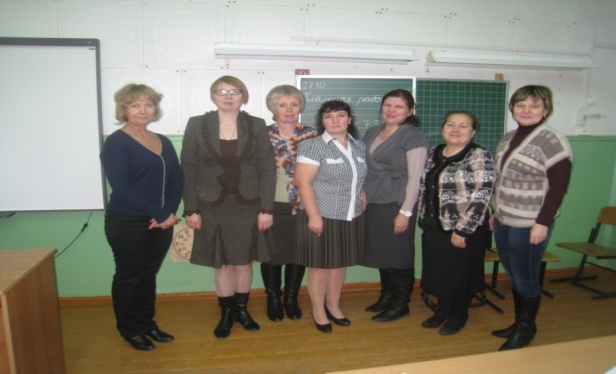 